  HAZARDOUS WASTE   
          COLLECTION DAY
          SATURDAY,  AUG. 29, 2020
          9:00 am – 12:00 pm         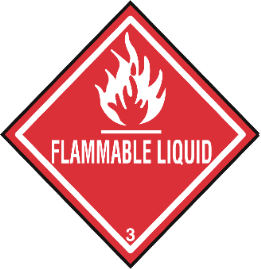 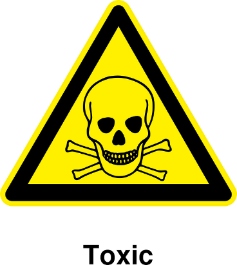 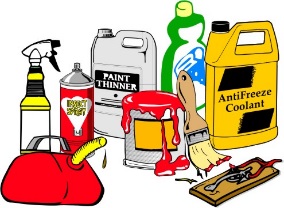 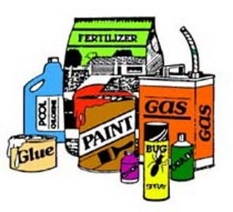 